　1、本部中层及成员单位高管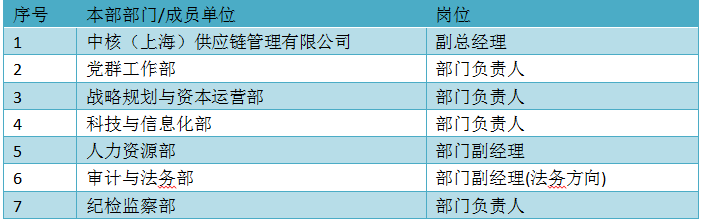 　　2、本部部门主管和一般员工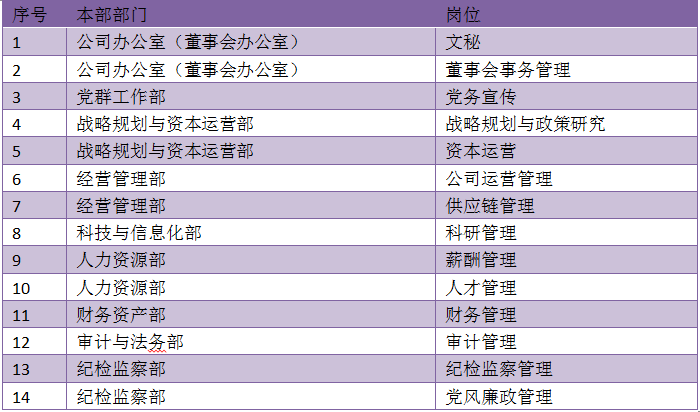 